Ebédbefizetés 2019/2020. tanév I. félév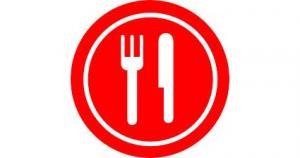 2019. szeptember 16. (hétfő) 	október hónapra	 	08.00-12.00 és 13.00-16.002019. október 14. (hétfő) 	november hónapra	 	08.00-12.00 és 13.00-16.002019. november 18. (hétfő)	december hónapra		08.00-12.00 és 13.00-16.002019. december 16. (hétfő)	2019. január hónapra		08.00-12.00 és 13.00-16.00	Befizetés helye:  "B" épület I. emelet 16 iroda Hiányzás miatt lemondás 09.00 óráig: 	552-270/128 mellék 	Magyarné MariannaPótbefizetésre nincs lehetőség, mivel a készpénzzel fizetők száma minimálisra csökkent.Az átutalással fizető szülők a számlán szereplő összeget szíveskedjenek átutalni.Kérem, a kedvezménnyel étkező gyerekek szüleit, akik nem az elektronikus számlázási módotválasztották, hogy befizetéskor szíveskedjenek befáradni, mivel a kedvezménnyel kiállított számlát a szülőnek alá kell írnia.